Classification of Land Control includes proof of written agreement allowing project to proceed on Public landsLandowner letter of supportAny additional letters of support you may gather Detailed timeline of projectMaps and/or photos of project areaAPPLICATIONS DUE:May 31, 2023 at 5:00 PM, PSTSUBMIT ONE SINGLE ELECTRONIC FILE; PDF OR WORD VIA EMAIL TO: norigrants@ndor.nv.govTo request assistance in planning your project or for questions about the NORI Grant program, please contactElisabeth Johnsonejohnson@ndor.nv.gov(775)684-2722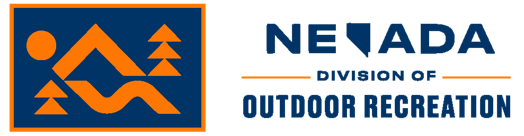                 Nevada Outdoor Recreation Infrastructure (NORI) Grant ApplicationApplicant InformationApplicant InformationApplicant InformationApplicant InformationApplicant InformationApplicant InformationApplicant InformationApplicant InformationOrganization Name:Organization Name:Date:Contact Person:Contact Person:NameNameTitleAddress:Street AddressStreet AddressStreet AddressStreet AddressStreet AddressUnit #CityCityCityStateZip CodePhone:Email:Which best describes your organization?Which best describes your organization?Which best describes your organization?Which best describes your organization?Which best describes your organization?Which best describes your organization?State AgencyNon-Profit 501c3 OrganizationNon-Profit 501c3 OrganizationFederal AgencyCommunity-Based OrganizationCommunity-Based OrganizationCounty/City AgencyOther:Tribal GovernmentProject InformationProject InformationProject InformationProject InformationWhich best describes the project type (check all that apply)?Which best describes the project type (check all that apply)?Which best describes the project type (check all that apply)?Which best describes the project type (check all that apply)?New infrastructureTechnical supportInfrastructure rehabilitationNearest town/city/municipality:Nearest town/city/municipality:County(s):Congressional District(s) (check all that apply):Congressional District(s) (check all that apply):Congressional District(s) (check all that apply):Congressional District(s) (check all that apply):Congressional District(s) (check all that apply):Congressional District(s) (check all that apply):Congressional District(s) (check all that apply):Congressional District(s) (check all that apply):District 1District 2District 3District 4Is this project eligible for Southern Nevada Public Land Management Act (SNPLMA) funding?Is this project eligible for Southern Nevada Public Land Management Act (SNPLMA) funding?Is this project eligible for Southern Nevada Public Land Management Act (SNPLMA) funding?Is this project eligible for Southern Nevada Public Land Management Act (SNPLMA) funding?YesNoGround disturbing activities? Ground disturbing activities? Ground disturbing activities? Ground disturbing activities? YesNoLandowner(s):If the proposed project is to be carried out on public land, attach any applicable written agreement with any government entity having jurisdiction over that land, including permits, leases, easements, and rights-of-way.If the proposed project is to be carried out on public land, attach any applicable written agreement with any government entity having jurisdiction over that land, including permits, leases, easements, and rights-of-way.If the proposed project is to be carried out on public land, attach any applicable written agreement with any government entity having jurisdiction over that land, including permits, leases, easements, and rights-of-way.Project CostProject CostProject CostNORI grant requestNORI grant request$Matching FundsMatching Funds$Total Project AmountTotal Project Amount$What are the sources of matching funds:What outdoor recreation users will this project benefit?Proposed Scope of WorkPlease provide a brief project descriptionType here:Program PurposeDescribe how this program/project will improve physical and/or recreational access.Type here:Describe how this program/project meets a community need.Type here:Describe how this project/program increases regional collaboration.Type here:Describe how this project/program adds recreational value to the area.Type here:Will this program/project help with job creation and/or retention in the community? If so, how.Type here:Does this project/program increase engagement with historically excluded groups or regions? If so, how.Type here:Additional Required Application MaterialsProject BudgetAdditional Required Application MaterialsProject BudgetProvide a detailed budget that includes, at a minimum, the items below. You may create your own spreadsheet.Provide a detailed budget that includes, at a minimum, the items below. You may create your own spreadsheet.Your budget must align clearly with your scope of work. Be specific, as your application will rate higher.Reminder: Include all sources of funds for the completion of the project including federal, in-kind, private/city/county and state funds.Attach copies of estimates to support your budget and identify what each contract will include.Federal Environmental ComplianceFederal Environmental ComplianceFederal Environmental ComplianceIf Federal funds or Land are a part of the project, NEPA should be completed for any infrastructure projects before entering an agreement for this grant. Please indicate which document was produced, and attach the decision document to this application:If Federal funds or Land are a part of the project, NEPA should be completed for any infrastructure projects before entering an agreement for this grant. Please indicate which document was produced, and attach the decision document to this application:If Federal funds or Land are a part of the project, NEPA should be completed for any infrastructure projects before entering an agreement for this grant. Please indicate which document was produced, and attach the decision document to this application:Record of Decision (ROD)Finding of No Significant Impact (FONSI)Categorical Exclusion (CX)SHPO 106 compliance/concurrence letterOther compliance documents already completed.  Not applicableDisclaimer and SignatureDisclaimer and SignatureDisclaimer and SignatureDisclaimer and SignatureI certify that my answers are true and complete to the best of my knowledge.I certify that my answers are true and complete to the best of my knowledge.I certify that my answers are true and complete to the best of my knowledge.I certify that my answers are true and complete to the best of my knowledge.If this application is selected for funding, I understand that false or misleading information in my application or presentations may result in the termination of the grant.If this application is selected for funding, I understand that false or misleading information in my application or presentations may result in the termination of the grant.If this application is selected for funding, I understand that false or misleading information in my application or presentations may result in the termination of the grant.If this application is selected for funding, I understand that false or misleading information in my application or presentations may result in the termination of the grant.Signature:Date:Printed Name:Title: